ANTIQUE MOTORING CLUB OF MONMOUTH COUNTY
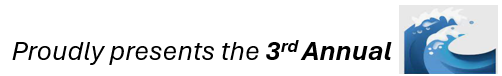 ENDLESS SUMMER CAR SHOWco-sponsored by CLEAN WATER CLAM COMPANY OF SEA BRIGHT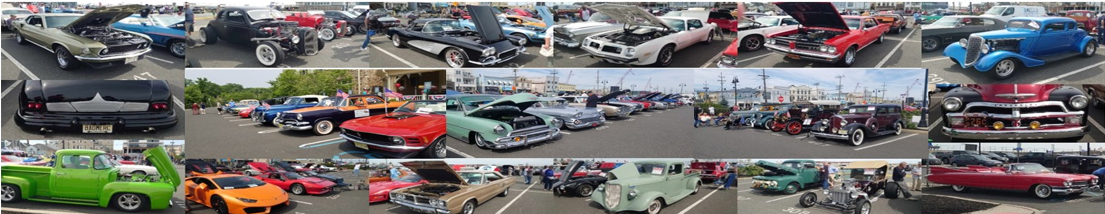 SATURDAY, SEPTEMBER 21, 2024  |  10AM to 2PM
Borough Hall, 1099 Ocean Avenue, Sea Bright
Rain Date: Saturday, September 28thFood      Trophies       FunLIVE MUSIC BY “JUST KILLIN’ TIME”$20 ADMISSION DAY OF SHOW NO PRE-REGISTRATIONDASH PLAQUES AVAILABLE FOR FIRST 200 REGISTRANTS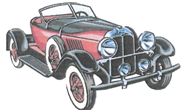 no burnouts, loud music or alcohol permitted